Sportovní klub Přerov 1908 z.s.	-	oddíl	atletiky pořádá39.	ročník Běhu 17.listopaduBěh je součástí Velké ceny vytrvalců Olomouckého kraje(ženy F, G, H; muži A, B, C, D, E)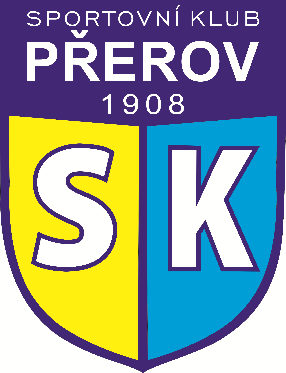 PŘEROV – 17.11.2018Datum :	sobota 17.11.2018Místo :	Přerov, stadion SK Přerov, Alšova uliceŠatny :	v budově na stadionu jen k převlečeníPřihlášky :	Přihlašujte se prosím přes formulář ZDE. Početné skupiny se mohou přihlašovat také emailem na martina.koutnakova@seznam.cz (uvádějte veškeré údaje viz přihlašovací formulář).	Přihlášky zasílejte nejpozději do čtvrtku 15. 11. 2018 do půlnoci. Přihlášky jsou možné i na místě nejpozději 30 minut před startem dané kategorie. Přihlášky na místě velmi zdržují prezentaci, proto dorazte v dostatečném časovém předstihu nebo se ideálně přihlaste předem. Seznam přihlášených dopředu ZDE.Prezentace:	Proběhne v závodní kanceláři od 8:30 hodin. V závodní kanceláři si vyzvednete startovní číslo a připínací špendlíky. Závodní kancelář bude umístěna v buňce hned před hlavní budovou (šipky vás navedou).Startovné :	Dospělí (roč. 2002 a starší) 100,- Kč, přípravka a žactvo 30,- Kč.Všichni startují na vlastní náklady, závodníci SK Přerov startovné neplatí. Platba je možná pouze v hotovosti v závodní kanceláři.Trať:	Travnatý, případně hliněný povrch, betonový chodník, asfaltová silnice, tretry se mohou použít pouze pro dětské kategorie.Ceny:	Závodníci na prvních třech místech v kategorii přípravky a žactva obdrží medaile a diplom. Závodníci na prvních třech místech v absolutním pořadí žen a mužů obdrží finanční ceny, absolutní vítěz žen a mužů obdrží sošku, na prvních třech místech v každé kategorii obdrží medaile.Lékařská prohlídka:	Zodpovídá vysílající složka. Všichni zúčastnění startují na vlastní nebezpečí a pořadatel neručí za újmu způsobenou závodníkovi či jiným třetím osobám na zdraví či majetku.Poznámky:	Délky tratí jsou přibližné.Výsledky :	Všechny zúčastněné oddíly a kluby dostanou kompletní výsledky e- mailem, dále budou zveřejněny na webu Českého atletického svazu  www.atletika.cz a webu SK Přerov www.atletikaskprerov.cz.		Výsledky z předchozích výsledku naleznete ZDEParkování :	Parkujte na parkovištích ZDE. Prosím neparkovat před atletickým stadionem před velkou modrou bránou – běží tudy hlavní trať závodu!Orientační časový pořad (může se změnit podle počtu přihlášených)Mladší přípravka-dívky (09-10)		700 m		9:30Mladší přípravka-hoši (09-10)		700 m		9:35Starší přípravka-dívky (07-08)		700 m		9:40Starší přípravka-hoši (07-08)		700 m		9:45Vyhlášení – přípravka					10:00Mladší žákyně (05-06)			1400 m	9:55Mladší žáci (05-06)				1400 m	10:05Starší žákyně (03-04)			1400 m	10:15Starší žáci (03-04)				1400 m	10:25Vyhlášení – žactvo						11:05Ženy  F, G, H (2002 a starší)		9000 m	11:00Muži	A, B, C, D, E (2002 a starší)	9000 m	11:00Vyhlášení výsledků mužů a žen proběhne bezprostředně po skončení závodů.Akce se koná za přispění statutárního města Přerova.Sponzoři atletického oddílu SK Přerov v roce 2018: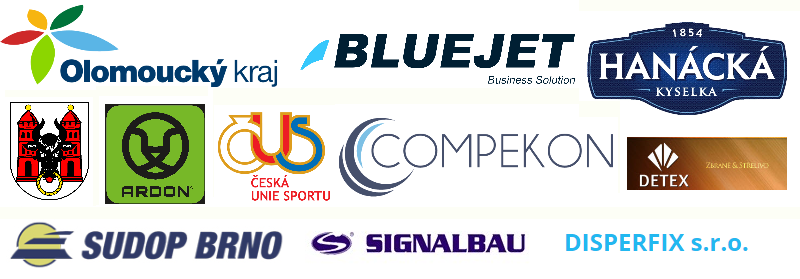 Trasy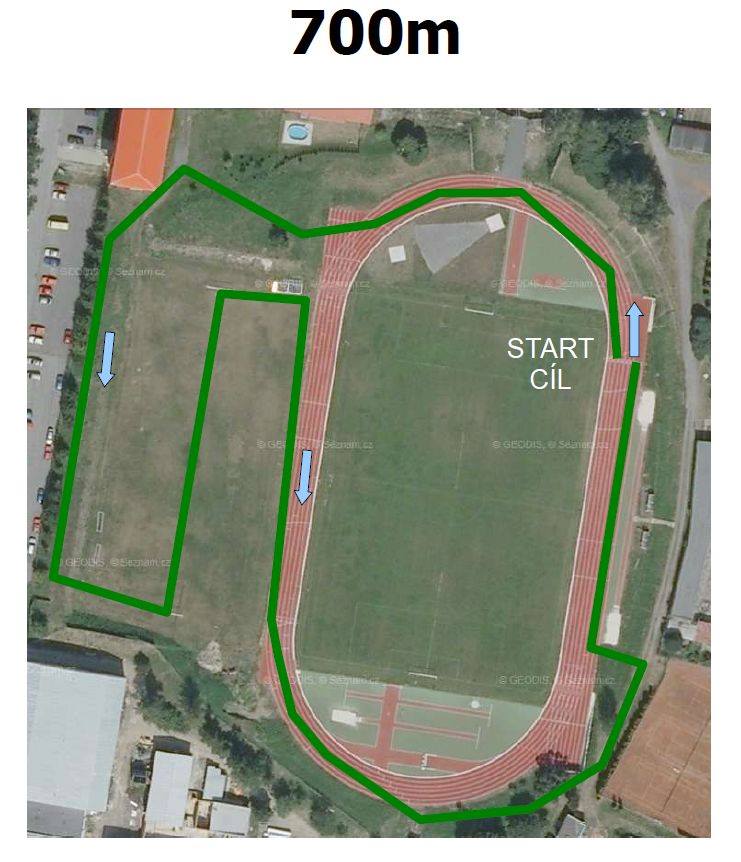 Přípravka běží 1 okruh, žactvo běží 2 okruhy.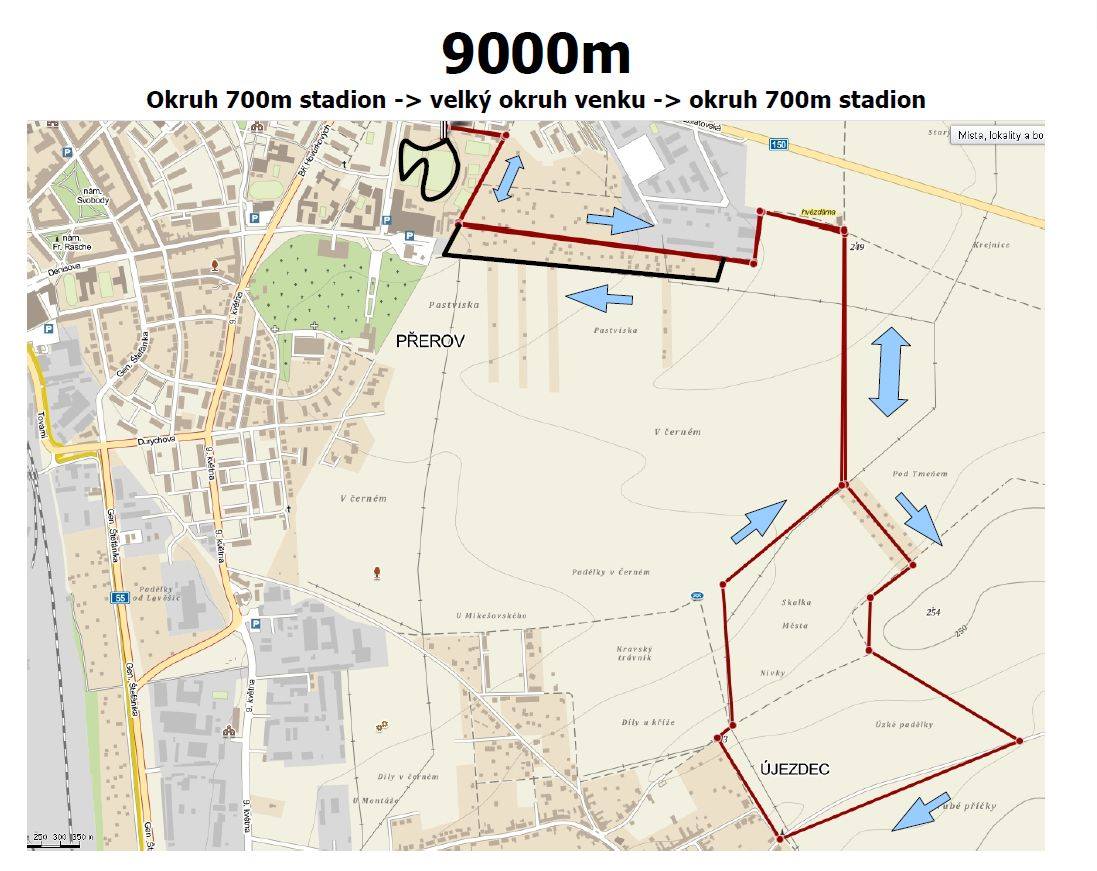 